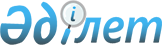 "Мемлекеттік театрларға, концерттік ұйымдарға, мәдени-демалыс ұйымдарына, музейлерге және цирктерге субсидиялар төлеу қағидаларын бекіту туралы" Қазақстан Республикасы Мәдениет және спорт Министрінің 2015 жылғы 16 қарашадағы № 354 бұйрығына өзгеріс пен толықтыру енгізу туралыҚазақстан Республикасы Мәдениет және спорт министрінің 2017 жылғы 16 маусымдағы № 181 бұйрығы. Қазақстан Республикасының Әділет министрлігінде 2017 жылғы 2 тамызда № 15416 болып тіркелді
      2008 жылғы 4 желтоқсандағы Қазақстан Республикасының Бюджет кодексінің 35-бабының 5-тармағына және "Мәдениет туралы" 2006 жылғы 15 желтоқсандағы Қазақстан Республикасының Заңының 7-бабының 35-7) тармақшасына сәйкес және "Қазақстан Республикасы Мәдениет және спорт министрлігінің "Астана" ұлттық сурет галереясы" республикалық мемлекеттік мекемесін қайта ұйымдастыру туралы" Қазақстан Республикасы Үкіметінің 2016 жылғы 10 қарашадағы № 690 қаулысын жүзеге асыру мақсатында БҰЙЫРАМЫН:
      1. "Мемлекеттік театрларға, концерттік ұйымдарға, мәдени-демалыс ұйымдарына, музейлерге және цирктерге субсидиялар төлеу қағидаларын бекіту туралы" Қазақстан Республикасы Мәдениет және спорт министрінің 2015 жылғы 16 қарашадағы № 354 бұйрығына (Нормативтік құқықтық актілердің мемлекеттік тіркеу тізілімінде № 12608 тіркелген, 2016 жылғы 18 қаңтарда "Әділет" ақпараттық құқықтық жүйесінде жарияланған) мынадай өзгеріс пен толықтыру енгізілсін:
      көрсетілген бұйрықпен бекітілген Мемлекеттік театрларға, концерттік ұйымдарға, мәдени-демалыс ұйымдарына, музейлерге және цирктерге субсидиялар төлеу қағидаларында:
      1-қосымшада:
      Республикалық театрлар, концерттік ұйымдардың және музейлердің залалын өтеуге арналған субсидиялардың мөлшерлерінде:
      реттік нөмірі 4-жол мынадай редакцияда жазылсын: 
      "
                                                                              "
      мынадай мазмұндағы реттік нөмірі 30-жолмен толықтырылсын:
      "
                                                                              ".
      2. Қазақстан Республикасы Мәдениет және спорт министрлігінің Экономика және қаржы департаменті заңнамада белгіленген тәртіппен:
      1) осы бұйрықтың Қазақстан Республикасы Әділет министрлігінде мемлекеттік тіркелуін;
      2) осы бұйрық мемлекеттік тіркелген күнінен бастап күнтізбелік он күн ішінде Қазақстан Республикасы нормативтік құқықтық актілерінің эталондық бақылау банкіде ресми жариялау үшін осы бұйрыққа қол қоюға уәкілетті тұлғаның электронды цифрлық қолымен күәландырылған осы бұйрықтың көшірмелерін қағаз және электронды түрде Қазақстан Республикасы Әділет министрлігінің "Республикалық құқықтық ақпарат орталығы" шаруашылық жүргізу құқығындағы республикалық мемлекеттік кәсіпорнына жолдауды;
      3) осы бұйрықтың ресми жарияланғаннан кейін Қазақстан Республикасы Мәдениет және спорт министрлігінің арнайы интернет-ресурсына орналастырылуын;
      4) осы бұйрықта көзделген іс-шаралар орындалғаннан кейін екі жұмыс күні ішінде Қазақстан Республикасы Мәдениет және спорт министрлігінің Заң қызметі департаментіне іс-шаралардың орындалуы туралы мәліметтерді ұсынуды қамтамасыз етсін. 
      3. Осы бұйрықтың орындалуын бақылау жетекшілік ететін Қазақстан Республикасының Мәдениет және спорт вице-министріне жүктелсін.
      4. Осы бұйрық алғашқы ресми жарияланған күнінен кейін күнтізбелік он күн өткен соң қолданысқа енгізіледі. 
      "КЕЛІСІЛДІ"
      Қазақстан Республикасының 
      Қаржы министрі
      ______________ Б. Сұлтанов
      2017 жылғы 22 маусым
      "КЕЛІСІЛДІ"
      Қазақстан Республикасының
      Ұлттық экономика министрі 
      ___________ Т. Сүлейменов
      2017 жылғы 13 шілде
					© 2012. Қазақстан Республикасы Әділет министрлігінің «Қазақстан Республикасының Заңнама және құқықтық ақпарат институты» ШЖҚ РМК
				
4
70 %
"М. Лермонтов атындағы Мемлекеттiк академиялық орыс драма театры" РМҚК
30
95 %
"Бейбітшілік және келісім музейі" РМҚК
      Қазақстан Республикасы
Мәдениет және спорт министрі

А. Мұхамедиұлы
